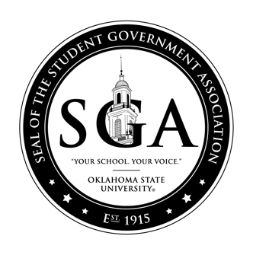 Student Body Senate AgendaWednesday, November 20, 2019 at 7:00pmStudent Union, Case Study 2Call to Order of the Student Body Senate of the Student Government Association of Oklahoma State UniversityRoll CallSwearing in of New Senators, Supreme Court Justices, and Executives:
“I, state your name, do solemnly affirm that I will discharge to the best of my ability, the responsibilities entrusted to me, as an officer of the Student Government Association of Oklahoma State University”Pledge of AllegianceApproval of Minutes of the Previous MeetingNovember 6, 2019Guest Speakers and Student ConcernsAdvisor(s) Report – Dr. John Mark Day/Melisa Echols President’s Report- Kaitlyn KirkseyVice President’s Report- Kristen BallFloor SpeechesUnfinished BusinessNew BusinessF19BL036: A bill providing co-sponsorship funds to International Student Organization.F19BL040: A bill to change the status of America Association of Airport Executives (AAAE) from Registered to Recognized.F19BL041: A bill to grant registered status to American Institute of Professional Geologists (AIPG).F19BL042: A bill to grant registered status to Young Americans for Freedom.F19BL043: A bill to declare the listed student organizations as inactive due to failure to comply with the Department of Leadership and Campus Life Policies.F19RC001: A recommendation to incorporate voter registration into student orientation.Main Motions for Consideration Pending Committee ActionF19BL044: A bill to amend Title II and Title IF19RS010: A resolution to appoint delegates to Big XII on the Hill ConferenceRecess for Legislation to be Forwarded to CommitteesExecutive ReportsCabinet ExecutivesSupreme Court Report(s)Senate ReportsCommittee ChairsBudget – Ashley SchultzCSO – Logan HuttoInternal Affairs – Aaron CarmichaelPAC – Samuel SmithUniversity – Luke MullerConstituency ReportsOther Senate ReportsLiaisonsRepresentativesBoard of Regents for A&M Colleges – Joshua FisherBoard of Regents for Higher Education – Logan HuttoFaculty Council – Ashley SchultzVice Chair’s Report – Noah MurpheyChair’s Report – Marcus HealdAnnouncementsInformal DiscussionAdjournmentThis agenda shall not be construed as preventing: The introduction of new legislation not listed, the reconsideration of any motion of the immediately preceding Senate meeting, or any regular procedural motion or any motions by an appropriate majority which allows the introduction and final consideration of Legislation in the same meeting so long as that legislation is listed in this agenda. Posted at 7:00pm on November 19, 2019 by Marcus Heald, Student Body Senate Chair (sgasenate@okstate.edu) 405-744-7555